Утверждаю: 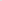 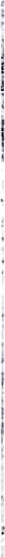 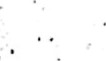 Заведующий МБДОУ № 152 __________ Гончарова А.Б.Приказ № 101/1 от 31.08.2021 г.ПЛАН РАБОТЫ по профилактике детского дорожно-транспортного травматизма МБДОУ 152 на 2021-2022 учебный год.(в связи с неблагоприятной эпидемиологической обстановкой акции и мероприятия могут быть перенесены в онлайн режим)Участие в мероприятиях совместного приказа ГУВД и Министерства образования РО, приказов Управления образования и РООСодержание работыСрок исполнения ОтветственныйОрганизационная работаОрганизационная работаОрганизационная работаПомощь воспитателям в составлении планов работы по профилактике безопасности дорожного движения на годСентябрьСтарший воспитательПомощь воспитателям в составлении планов работы по профилактике безопасности дорожного движения на годСентябрьСтарший воспитательОбновление уголков безопасности дорожного движения в группахсентябрьВоспитателиКонсультации для педагоговВ течении годаСтарший воспитательМетодическая работаМетодическая работаМетодическая работаОформление выставки в методическом кабинетеСентябрьСтарший воспитательПополнение методического кабинета и групп методической, детской литературой и наглядными пособиямиВ течение годаСтарший воспитатель, воспитатели группПополнение методического кабинета и групп методической, детской литературой и наглядными пособиямиВ течение годаСтарший воспитатель, воспитатели группАнализ работы по программе «Приключения светофора»1 раз в кварталСтарший воспитательОбсуждение вопросов профилактики дорожно-транспортного травматизма на пед.часахсистематическиЗаведующийОткрытый просмотр занятий в группахВ течение годаСтарший воспитатель, воспитатели группКонкурс детских работ на тему «Правила дорожного движения глазами ребенка»По плануСтарший воспитательПодбор и систематизация дидактических игр по всем группам по теме «Правила дорожного движения»В течение годаСтарший воспитатель, воспитатели группКонсультация для воспитателей«Использование ИКТ в обучении детей»ЯнварьСтарший воспитательРабота с ДетьмиРабота с ДетьмиРабота с ДетьмиРазвлечение «День Рождения ЮПИД»СентябрьСтарший воспитатель, Руководитель команды ЮПИЦелевые прогулки:-старшая группа-подготовительная группапо возможностиВоспитатели группИгры (подвижные, дидактические, сюжетно-ролевые, театрализованныепо планамВоспитателиТематические недели по ПДДпо планамМузыкальный руководитель, воспитателиПродуктивная деятельность в группах по направлениюпо планамВоспитателиЧтение художественной литературыВ течение годаВоспитателиЧтение и заучивание стихотворений по тематике. Загадывание детям загадок о дорожном порядкеВ течение годаВоспитателиУчастие в акциях «Внимание, дети», в мероприятиях района, города.В течение годаСтарший воспитательРабота с родителямиРабота с родителямиРабота с родителямиОбщее родительское собрание (по возможности-с приглашением представителя ГИБДД)З неделя сентябряЗаведующийСоветы для родителей «Игры с ребенком по правилам дорожного движения». 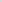 ОктябрьВоспитателиОформление папки-передвижки.НоябрьСтарший воспитатель, воспитателиРаздача памяток родителям «Соблюдай правила дорожного движения! Сбереги здоровье ребенка!»В течении годаСтарший воспитатель, воспитателиКонсультации для родителей «Как научить ребенка соблюдать ПДД».В течении годаСтарший воспитатель, воспитателиУчастие родителей в подготовке и проведении занятий, мероприятий, акций по правилам дорожного движенияПо планамЗаведующийМежведомственные связиМежведомственные связиМежведомственные связиУчастие представителя ГИБДД в проведении общего родительского собранияСентябрьЗаведующийУчастие инспектора ГИБДД в проведении занятий по правилам дорожного движения1 раз в кварталЗаведующийПривлечение школьников — выпускников МБДОУ и ЮИД гимназии № 12, лицей № 13 к проведению занятий по тематике на базе МБДОУ.В течение годаЗаведующий